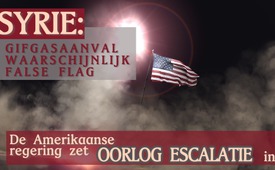 Syrië: gifgasaanval waarschijnlijk false flag – de Amerikaanse regering zet oorlog escalatie in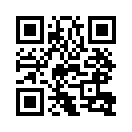 In de nacht van 7 april 2017 liet de Amerikaanse president Donald Trump 59 raketten afvuren  op een Syrische luchtmachtbasis in de regio van Homs. Spiegel Online berichtte: "Begin 2016 waren daar ook Russische helicopters gestationeerd. Het is onduidelijk of er tijdens de Amerikaanse aanval nog Russische soldaten aanwezig waren."In de nacht van 7 april 2017 liet de Amerikaanse president Donald Trump 59 raketten afvuren  op een Syrische luchtmachtbasis in de regio van Homs. Spiegel Online berichtte: "Begin 2016 waren daar ook Russische helicopters gestationeerd. Het is onduidelijk of er tijdens de Amerikaanse aanval nog Russische soldaten aanwezig waren." 

De Amerikaanse president Trump stelt de luchtaanval voor als 'een verdedigingsact van de nationale veiligheidsbelangen van Amerika'. 's Nachts,  in Mar-a-Lago (Florida), liet Trump weten dat hijzelf de aanval heeft bevolen.  Over de luchthaven die in het vizier werd genomen, was een paar dagen ervoor een aanval met gifgas gepleegd, aldus Trump.  Hij riep „alle geciviliseerde naties op zich bij de VS aan te sluiten.“ 

Zeit online berichtte dat de Amerikaanse president liet zien dat hij was aangedaan na het openbaar maken van de beelden van de vermoedelijke gifgasaanval: de foto’s van de kinderen hadden hem bedrukt en zijn houding tegenover Syrië was veranderd .... zei Trump. 

Daarmee bevindt de VS zich nu - zonder oorlogsverklaring -  in oorlog met Syrië en met zijn bondgenoot Rusland. Voordien had Rusland de VS gewaarschuwd voor de 'negatieve consequenties' wanneer ze militair zouden interveniëren. President vladimir Poetin waarschuwde voor het overhaast toewijzen van een verantwoordelijke van de inzet van gifgas... wie dat dan ook zou zijn.... en dat is  onaanvaardbaar. Er moet eerst een 'zorgvuldig en onpartijdig internationaal onderzoek' gebeuren. 

2.

Dit werd bevestigd door een voormalig Duits politicus, journalist en Syrië-kenner, Jürgen Todenhöfer. Todenhöfer antwoordde als volgt op de vraag of deze gifgasaanval het werk is van de regering Assad: "Het is lichtvaardig dat te beoordelen. Wij proberen al jarenlang te weten te komen wat het aandeel is van de terroriste Beate Zschäpe in de NSO-moorden en weten het nog niet. En hier weten een aantal politici na enkele minuten precies wie deze gruwelijke, moorddadige aanslag pleegde. Ik vind dat absoluut niet serieus.
Ik geloof dat politici, die zeggen wie dat specifiek was, er zelf naartoe moeten en de situatie bekijken.  Een oordeel vel je niet in enkele minuten. Het is geweten dat beide partijen - ook de rebellen - chemische wapens hebben gebruikt; dat houd ook ik voor mogelijk. Ooit was ik voor korte tijd rechter. Ik heb mij nooit aangematigd om een oordeel uit te spreken in enkele minuten; er is altijd een onderzoek nodig.
Amerikaanse presidenten kunnen blijkbaar wel een oordeel vellen in enkele minuten. Bovendien dient dat dan als voorwendsel voor een militaire aanval op een land, duidelijk in strijd met het volkenrecht.
In de oorlog met Irak in 2003 waren er ook vervalste bewijzen door Amerika over gifgas. In de eerste Golfoorlog in 1990 was er de couveuseleugen; die leidde tot de  grote volkenmoord in Irak.
Ook dit geval wijst erop, dat de aanval door Amerika op een Syrische luchtmachtbasis  in strijd is met het volkenrecht en gegrond op een leugen. De foto’s en informatie van de 'vermoedelijke gifgasaanval' komen  uitsluitend van de reddinghelpers van de organisatie ter bescherming van de bevolking nl. de Witte Helmen. Zoals Kla.tv in de uitzending  “Vermoedelijke gifgasaanval roept oorlogophitsende politici en media om in het strijdperk te treden” berichtte, kan deze organisatie noch als  neutraal noch als geloofwaardig worden beschouwd.
Dit bevestigen ook twee verdere voorbeelden.
https://www.youtube.com/watch?v=3z490vSPUP8

De Syrische redders met de naam „De Witte Helmen“, zorgen voor opschudding nadat ze een vervalste redding online hebben gezet. Het gaat om een 'mannequin-challenge'. Hierbij imiteren mensen poppen, die onbeweeglijk voor de camera staan. Kijk goed zelf. Het laat de redders zien die roerloos boven een blijkbaar gewonde persoon staan (het begin van het toneeltje zijn ze er vergeten uit te knippen).  Het ziet er zo realistisch uit, dat er ernstige twijfels zijn voor de echtheid van andere video's van "De Witte Helmen“. Deze speciale clip werd enkele uren later weer verwijderd. Wij hebben de "De Witte Helmen“ gevraagd, welke boodschap ze met deze mannequin-challenge-video willen verspreiden. Tot nu toe kregen we geen antwoord. 
Ook deze video circuleert online. We zien de Witte Helmen  na de opname. Twitter gebruikers zeggen: „De man die het slachtoffer speelde, is een soldaat van het vrije Syrische leger.“
Wij konden dit niet onafhankelijk bevestigen. Velen zien De Witte Helmen nog steeds als 'helden' van de Syrië-oorlog ... maar hun achtergrond is dubieus



3.
In maart 2017 berichtte de Zweedse artsenvereniging Swedish Doctors for Human Rights (SWEDHR), dat de Witte Helmen de vermeende gifgasaanval door de Syrische regering van maart 2015 in de Syrische plaats Sarmin, hadden vervalst. Ze analyseerde video’s van de Witte Helmen die de reddingsoperaties moeten tonen. De voorzitter van de artsenvereniging, professor Marcello Ferrada de Noli, publiceerde op 8 maart 2017 een analyse over deze zaak. De artsen vonden in hun analyse het volgende:
•  De video van de Witte Helmen zou levensreddende maatregelen tonen na een chloor-gifgasaanval in Sarmin. De beelden correspondeerden op geen enkele wijze met medisch correcte maatregelen. Bij een jongen werd de lange naald van een adrenalinespuit herhaaldelijk in de borstholte of het hart gestoken: daarbij werd geen enkele keer “ingedrukt”; de inhoud van de spuit werd dus niet geïnjecteerd. Dat is duidelijk te zien op de video.
•  Door de steken met de lange naald werd de jongen uiteindelijk gedood. Het is medisch en vrijwel zeker (logisch) dat deze jongen werd vermoord voor de video.
•  Geen van de getoonde kinderslachtoffers vertoonden tekenen van chloorgas vergiftiging.
•  De artsenvereniging liet de video vertalen; daarin waren Arabische regieaanwijzingen voor de positionering van de slachtoffers nog te horen.
•  De video’s werden door de Witte Helmen geproduceerd en via het kanaal van de Witte Helmen, de 'Syrian Civil Defense in Idlib Province' ge-upload.
Tot zover de vele tegenstrijdigheden over de voorgewende Syrische gifgasaanval in 2015.

4.
Ook de medische maatregelen die te zien zijn bij de huidige gifgasaanval in Chan Scheichun, zijn volgens verklaringen van veel waarnemers totaal ongeloofwaardig. De zogenaamde helpers en artsen zijn merkwaardig genoeg niet getroffen door de effecten van het extreem gevaarlijke gif sarin ondanks ze geen adequate beschermingskledij dragen .... zoals te zien is op de foto's van de Witte Helmen. Bovendien heeft de behandelende arts tijd om te twitteren en live interviews te geven! .... ondanks de vermeende “ongelofelijke noodsituatie” in het ziekenhuis.

 Hoe het kan het zijn dat, op basis van zulke twijfelachtige en misdadige bronnen - zoals die van de Witte Helmen - militaire acties worden gerechtvaardigd en zo de escalatie van de oorlog in Syrië riskeert een wereldoorlog te worden? Weeral schijnen de nieuwste beschuldigingen aan Assad en het voorwendsel van het militair ingrijpen van Amerika aan te sluiten bij de traditie van oorlogsleugens door Amerikaanse presidenten. Verdere informatie vindt u in de uitzending:  “Onderzoeksjournalistiek : Seymour Hersh onthult misdaden van de Amerikaanse regering". Het was dus allerminst de eerste keer  dat Assad iets ten laste wordt gelegd door een false flag operatie....opdat dit voorwendsel de Amerikaanse regering en haar bondgenoten de kans geeft om militair in te grijpen.door ddBronnen:/Dit zou u ook kunnen interesseren:---Kla.TV – Het andere nieuws ... vrij – onafhankelijk – ongecensureerd ...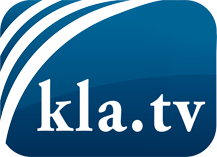 wat de media niet zouden moeten verzwijgen ...zelden gehoord van het volk, voor het volk ...nieuwsupdate elke 3 dagen vanaf 19:45 uur op www.kla.tv/nlHet is de moeite waard om het bij te houden!Gratis abonnement nieuwsbrief 2-wekelijks per E-Mail
verkrijgt u op: www.kla.tv/abo-nlKennisgeving:Tegenstemmen worden helaas steeds weer gecensureerd en onderdrukt. Zolang wij niet volgens de belangen en ideologieën van de kartelmedia journalistiek bedrijven, moeten wij er elk moment op bedacht zijn, dat er voorwendselen zullen worden gezocht om Kla.TV te blokkeren of te benadelen.Verbindt u daarom vandaag nog internetonafhankelijk met het netwerk!
Klickt u hier: www.kla.tv/vernetzung&lang=nlLicence:    Creative Commons-Licentie met naamgeving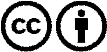 Verspreiding en herbewerking is met naamgeving gewenst! Het materiaal mag echter niet uit de context gehaald gepresenteerd worden.
Met openbaar geld (GEZ, ...) gefinancierde instituties is het gebruik hiervan zonder overleg verboden.Schendingen kunnen strafrechtelijk vervolgd worden.